801 South Kettle St 	ACT 360 - Attendance Altoona, Altoona, PA 16601 		Counseling Team 360°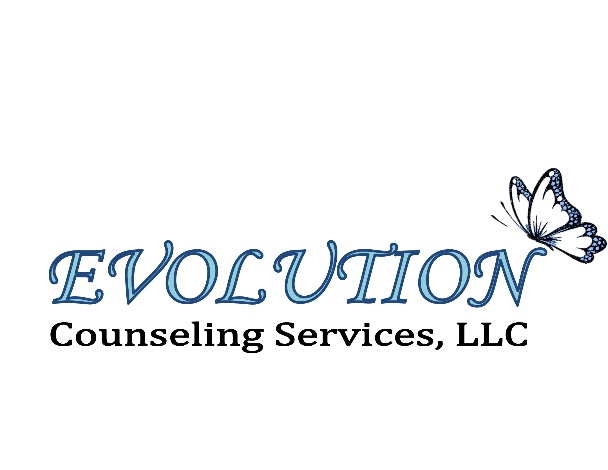 Office #: (814) 201-2751				*Please send referrals to Dan Clark, ACT 360 Supervisor                                             Email: dclark@evolutionblair.com                                             Cell #: (814) 330-3587      Fax #: (814) 201-2758Additional information:PLEASE ATTACH A COPY OF THE STUDENT’S ATTENDANCE, GRADE AND DISCIPLINARY REPORTSDATE OF REFERRAL REFERRAL SOURCEREFERRAL SOURCEREFERRAL CONTACT #CYF/JPO ASSIGNED STAFFCYF/JPO ASSIGNED STAFFPREFERRED COMMUNICATIONPREFERRED CONTACT INFOCELL / OFFICE PHONE / EMAILCYF/JPO ASSIGNED SUPERVISORCYF/JPO ASSIGNED SUPERVISORPREFERRED COMMUNICATIONPREFERRED CONTACT INFOCELL / OFFICE PHONE / EMAILPRIMARY ADOLESCENTPRIMARY ADOLESCENTPRIMARY ADOLESCENTFULL NAMEDOB/ AGEDOB/ AGECIRCLE ONE: MALE/ FEMALE/ OTHERSTREET ADDRESSCITY, STATE AND ZIP CODECITY, STATE AND ZIP CODEEMAIL ADDRESSHOME PHONECELL PHONEWho has legal custody of the adolescent?*Attach copy of custody order if applicable*Where does the adolescent currently reside?STUDENTS SCHOOL INFORMATIONSTUDENTS SCHOOL INFORMATIONSTUDENTS SCHOOL INFORMATIONSTUDENTS SCHOOL INFORMATIONSTUDENTS SCHOOL INFORMATIONSTUDENTS SCHOOL INFORMATIONSCHOOL NAMEATTENDANCE ISSUES?ATTENDANCE ISSUES?BEHAVIOR ISSUES?BEHAVIOR ISSUES?POOR GRADES?GRADE□YES□YES□YES□YES□YESNAME OF GUIDANCE COUNSELOR/ SCHOOL CONTACTHas the school created a plan for attendance improvement? If so, please attach a copy of the attendance improvement plan.Has the school created a plan for attendance improvement? If so, please attach a copy of the attendance improvement plan.Has the school created a plan for attendance improvement? If so, please attach a copy of the attendance improvement plan.Has the school created a plan for attendance improvement? If so, please attach a copy of the attendance improvement plan.Has the school created a plan for attendance improvement? If so, please attach a copy of the attendance improvement plan.□YESDoes the student have an IEP? Does the student have an IEP? Does the student have an IEP? Does the student have an IEP? Does the student have an IEP? Does the student have an IEP? Does the student receive special education services?  Does the student receive special education services?  Does the student receive special education services?  Does the student receive special education services?  Does the student receive special education services?  Does the student receive special education services?  ADOLESCENT & FAMILY STRENGTHSADOLESCENT & FAMILY STRENGTHSADOLESCENT & FAMILY STRENGTHSADOLESCENT & FAMILY STRENGTHSADOLESCENT & FAMILY STRENGTHSADOLESCENT & FAMILY STRENGTHSREASON FOR REFERRALPlease include details about family dynamics, and whether client is exhibiting behaviors such as self-harm, suicidal ideation, aggression/violence, risky sexual behaviors, or substance useREASON FOR REFERRALPlease include details about family dynamics, and whether client is exhibiting behaviors such as self-harm, suicidal ideation, aggression/violence, risky sexual behaviors, or substance useREASON FOR REFERRALPlease include details about family dynamics, and whether client is exhibiting behaviors such as self-harm, suicidal ideation, aggression/violence, risky sexual behaviors, or substance useREASON FOR REFERRALPlease include details about family dynamics, and whether client is exhibiting behaviors such as self-harm, suicidal ideation, aggression/violence, risky sexual behaviors, or substance useREASON FOR REFERRALPlease include details about family dynamics, and whether client is exhibiting behaviors such as self-harm, suicidal ideation, aggression/violence, risky sexual behaviors, or substance useREASON FOR REFERRALPlease include details about family dynamics, and whether client is exhibiting behaviors such as self-harm, suicidal ideation, aggression/violence, risky sexual behaviors, or substance useSERVICES CURRENTLY INVOLVED IN FAMILYSERVICES CURRENTLY INVOLVED IN FAMILYSERVICES CURRENTLY INVOLVED IN FAMILYSERVICES CURRENTLY INVOLVED IN FAMILYSERVICES CURRENTLY INVOLVED IN FAMILYSERVICES CURRENTLY INVOLVED IN FAMILYMENTAL HEALTH DIAGNOSISMENTAL HEALTH DIAGNOSISMENTAL HEALTH DIAGNOSISMENTAL HEALTH DIAGNOSISMENTAL HEALTH DIAGNOSISMENTAL HEALTH DIAGNOSISExplanation: Explanation: Explanation: Explanation: Explanation: Explanation: Medication:Medication:Medication:Medication:Medication:Medication:FAMILY & HOUSEHOLDFAMILY & HOUSEHOLDFAMILY & HOUSEHOLDFAMILY & HOUSEHOLDFAMILY & HOUSEHOLDFAMILY & HOUSEHOLDMother / Female Guardian NameMother / Female Guardian NameRelationshipRelationshipAgeAgeHistory of substance abuse, violence, or mental health involvement?History of substance abuse, violence, or mental health involvement?Father / Male Guardian NameFather / Male Guardian NameRelationshipRelationshipAgeAgeHistory of substance abuse, violence, or mental health involvement?History of substance abuse, violence, or mental health involvement?Number of Siblings living in the home- Other Key Supports-Other Key Supports-Other Key Supports-Other Key Supports-Other Key Supports-